муниципальное бюджетное дошкольное образовательное учреждениегорода Ростова-на-Дону «Детский сад № 137»СОГЛАСОВАНО                                                                          УТВЕРЖДАЮна педагогическом совете                                                            заведующий МБДОУ № 13729.08.2023 года                                                                              ________Н.Н. Псурцевапротокол № 1                                                                                приказ № 83 от 29.08.2023гРАБОЧАЯ ПРОГРАММАпо художественно-эстетическому развитию (лепка)для детей 3-4 года (вторая младшая группа).по пособию «Рисование и лепка с детьми  3-4 лет. Д. Колдиной, Т.С.Комарова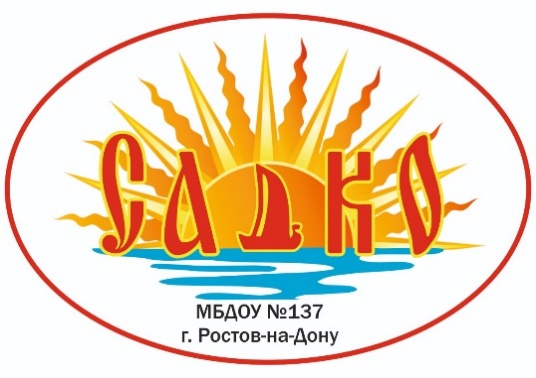 Автор-составитель:воспитатель Соловьева.Н.В.воспитатель Гладышева.И.А.2023-2024 учебный годПояснительная запискаНаправленность Рабочей программыХудожественно-эстетическое развитие детей раннего возраста в условиях муниципального детского сада. Данная программа регламентирует процесс включения детей 3-4 лет художественно-творческую деятельность, овладение изобразительными средствами и материалами в рамках непосредственно-образовательной деятельности (занятий по  лепке). Нормативные основания разработки Рабочей программыДанная Рабочая программа (далее - Программа) разработана в соответствии с:Федеральный закон Российской Федерации ОТ 29.12.2012 N 273-ФЗ (ред. от 02.07.2021)"Об образовании в Российской Федерации"ФЗ от 31.07.2020 г. № 304 –ФЗ «О внесении изменений в Федеральный закон «Об образовании в Российской Федерации»;Порядок разработки и утверждения федеральных основных общеобразовательных программ, утверждённым приказом Министерства просвещения Российской Федерации от 30 сентября 2022 г. № 874 (зарегистрирован Министерством юстиции Российской Федерации 2 ноября 2022 г., регистрационный № 70809),СанПиН 2.4.3648-20 «Санитарно-эпидимиологические требования к организациям воспитания и обучения, отдыха и оздоровления детей и молодежи», утвержденных постановлением Главного государственного санитарного врача Российской Федерации от 28.09.2020 №28СанПиН 1.2.3685-21 "Гигиенические нормативы и требования к обеспечению безопасности и безвредности для человека факторов среды обитания».  ФГОС ДО, утверждённым приказом Министерства образования и науки Российской Федерации от 17 октября 2013 г. № 1155, с изменением, внесенным приказом Министерства просвещения Российской Федерации от 21 января .2019 г. № 31,Федеральная образовательная программа дошкольного образования (далее - ФОП), утвержденная приказом Министерства просвещения Российской Федерации от 25.11.2022 г. № 1028Устав МБДОУ № 137ОП МБДОУ № 137Цели программы:Формирование интереса к эстетической стороне окружающей действительности, эстетического отношения к предметам и явлениям окружающего мира, произведениям искусства; воспитание интереса к художественно-творческой деятельности.Развитие эстетических чувств детей, художественного восприятия, образных представлений, воображения, художественно-творческих способностей.Развитие детского художественного творчества, интереса к самостоятельной творческой деятельности (изобразительной, конструктивно модельной, музыкальной и др.); удовлетворение потребности детей в самовыражении.Развитие интереса к различным видам изобразительной деятельности; совершенствование умений в рисовании, лепке, аппликации, художественном труде.Воспитание эмоциональной отзывчивости при восприятии произведений изобразительного искусства.Воспитание желания и умения взаимодействовать со сверстниками при создании коллективных работ.Формирование интереса к эстетической стороне окружающей действительности, эстетического отношения к предметам и явлениям окружающего мира, произведениям искусства; воспитание интереса к художественно-творческой деятельности.Развитие эстетических чувств детей, художественного восприятия, образных представлений, воображения, художественно-творческих способностей.Развитие детского художественного творчества, интереса к самостоятельной творческой деятельности (изобразительной, конструктивно-¬модельной, музыкальной и др.); удовлетворение потребности детей в самовыражении.Развитие интереса к различным видам изобразительной деятельности; совершенствование умений в рисовании, лепке, аппликации, художественном труде.Воспитание эмоциональной отзывчивости при восприятии произведений изобразительного искусства.Воспитание желания и умения взаимодействовать со сверстниками при создании коллективных работ.Задачи программы:Формировать внимание детей к сходству и различиям разных зданий, учить самостоятельно выделять части здания.Дать представление о свойствах пластилина (глины): мягкий материал, легко раскатывается, сминается. Научить класть пластилин (глину) на доску, работать аккуратно;  отличать глину от пластилина. Развивать желание лепить.  Формировать интерес к лепке. Закреплять представления о свойствах глины, пластилина, пластической массы и способах лепки. Учить раскатывать комочки прямыми и круговыми движениями, соединять концы получившейся палочки, сплющивать шар, сминая его ладонями обеих рук. Побуждать детей украшать вылепленные предметы, используя палочку с заточенным концом; учить создавать предметы, состоящие из 2-3 частей, соединяя их путем прижимания друг к другу.Закреплять умение аккуратно пользоваться глиной, класть комочки и вылепленные предметы на дощечку.Учить создавать в лепке образы кукол ; лепить предмет, состоящий из двух частей: столбика (шубка) и круглой формы (голова).Учить детей лепить несложные предметы, состоящие из нескольких частей (неваляшка, цыпленок, пирамидка и др.). Предлагать объединять вылепленные фигурки в коллективную композицию (неваляшки водят хоровод, яблоки лежат на тарелке и др.). Вызывать радость от восприятия результата общей работы.Учить лепить предмет, состоящий из двух частей одинаковой формы;  делить комок пластилина на две равные части на глаз.Учить лепить предмет, состоящий из нескольких частей одинаковой формы, но разной величины. Вызывать стремление украшать предмет мелкими деталями.Упражнять в изображении предметов, состоящих из частей круглой формы разной величины.Учить изображать детали предмета прием прищипывания кончиками пальцев (клюв, хвостик);Планируемые результаты программы  * Знать свойства пластических материалов (глины, пластилина, пластической массы), понимать, какие предметы можно из них вылепить.* Уметь отделять от большого куска пластилина (глины) небольшие комочки, раскатывать их прямыми и круговыми движениями ладоней; лепить различные предметы, состоящие из 1 - 3 частей, используя разнообразные приёмы лепки. Принципы программыразвивающего образования, целью которого является развитие ребенка;научной обоснованности и практической применимости (содержание Программы соответствует основным положениям)возрастной психологии и дошкольной педагогики и, как показывает опыт, может быть успешно реализована в массовой практике дошкольного образования);соответствует критериям полноты, необходимости и достаточности (позволяя решать поставленные цели и задачи при использовании разумного «минимума» материала);обеспечивает единство воспитательных, развивающих и обучающих целей и задач процесса образования детей дошкольного возраста, в ходе реализации которых формируются такие качества, которые являются ключевыми в развитии дошкольников; интеграции образовательных областей в соответствии с возрастными возможностями и особенностями детей, спецификой и возможностями образовательных областей;комплексно-тематического построения образовательного процесса; варьирования образовательного процесса в зависимости от региональных особенностей; преемственности между всеми возрастными дошкольными группами и между детским садом и начальной школой.Содержание программыПедагог формирует у детей интерес к занятиям изобразительной деятельностью; воспитывает у детей художественный вкус и чувство гармонии; продолжает развивать у детей художественное восприятие, закрепляет у детей умение выделять цвет, форму, величину как особые свойства предметов, группировать однородные предметы по нескольким сенсорным признакам: величине, форме, цвету, активно включая все органы чувств; учит детей видеть и восхищаться красотой изображенных предметов (формой, цветом) на картинах и при рассматривании народных игрушек, декоративно-прикладных изделий.Лепка:педагог формирует у детей интерес к лепке; закрепляет представления детей о свойствах глины, пластилина, пластической массы и способах лепки; учит детей раскатывать комочки прямыми и круговыми движениями, соединять концы получившейся палочки, сплющивать шар, сминая его ладонями обеих рук; педагог побуждает детей украшать вылепленные предметы, используя палочку с заточенным концом; учит детей создавать предметы, состоящие из 2-3 частей, соединяя их путем прижимания друг к другу; закрепляет у детей умение аккуратно пользоваться глиной, класть комочки и вылепленные предметы на дощечку; учит детей лепить несложные предметы, состоящие из нескольких частей (неваляшка, цыпленок, пирамидка и другие); педагог предлагает объединять вылепленные фигурки в коллективную композицию (неваляшки водят хоровод, яблоки лежат на тарелке и так далее); педагог воспитывает у детей способность радоваться от восприятия результата общей работы.ОБЪЁМ ПРОГРАММЫ: 1 занятие в 2 недели, 2 занятия в месяц, 18 академических часов в год. Образовательная деятельность осуществляется в соответствии с расписанием. В середине непосредственно образовательной деятельности проводятся физкультурные минутки.ФОРМЫ  РЕАЛИЗАЦИИ:Организация деятельности взрослых и детей по реализации и освоению программы осуществляется в двух основных моделях организации образовательного процесса — совместной деятельности взрослого и детей и самостоятельной деятельности детей.Решение образовательных задач в рамках первой модели — совместной деятельности взрослого и детей — осуществляется как в виде организованной образовательной деятельности, так и в виде образовательной деятельности, осуществляемой в ходе режимных моментов.Непосредственно-образовательная деятельность (занятие)- это интересная для детей,специально организованная воспитателем специфическая детская деятельность,подразумевающая их активность, деловое взаимодействие и общение, накопление детьмиопределенной информации об окружающем мире, формирование определенных знаний,умений и навыков, в которой процесс обучения остается;• совместная деятельность взрослого и детей, самостоятельная деятельность детей: игровая,коммуникативная, продуктивная, познавательно-исследовательская, трудовая деятельности;• дидактические игры;• проектно-исследовательская деятельность;• экспериментыУСЛОВИЯ РЕАЛИЗАЦИИ :1. Специфическая предметно-пространственная развивающая среда в группе, организованная ввиде разграниченных зон: центр игровой деятельности (все виды игр, предметы-заместители); центр исследовательской деятельности (экспериментирование); центр конструктивной деятельности (все виды строительного, природного материалов); центр продуктивных художественно-творческих видов деятельности и др. В работе таких центров царит атмосфера психологической творческой свободы, возможностипроявить свою индивидуальность, реализовать свой выбор. Выбор ребёнком развивающейсреды – стимул саморазвития не только ребенка, но и педагога.Центры оснащены развивающими материалами: Набор игровых материалов для игровой, продуктивной, конструктивнойдеятельности, Набор материалов и оборудования для познавательно-исследовательской деятельности: объекты для исследования в действии, образно-символический материал и т.д.2. Совместная деятельность педагога с детьми направлена на поддержку инициативных ситуаций развития ребенка. Для этого созданы следующие условия: условия для свободного выбора деятельности; условия для принятия детьми решений, выражения своих чувств;недирективная помощь детям, поддержка детской инициативы; создание разных пространств предъявления детских продуктов: легко сменяемые стенды и полки, на которых ребенок может поместить свою работу.Реализация рабочей программы предполагает необходимое ресурсное обеспечение: ПЕДАГОГИЧЕСКАЯ ДИАГНОСТИКА РЕЗУЛЬТАТИВНОСТИ: Периодичность проведения педагогической диагностики определяется диагностической программой МБДОУ № 137, включая в себя стартовую и итоговую диагностику. При проведении диагностики на начальном этапе учитывается адаптационный период пребывания ребёнка в группе.УЧЕБНО-ТЕМАТИЧЕСКИЙ ПЛАНМатериально-техническое обеспечение:в группе имеется интерактивное оборудование – ИД «SMART», ноутбук, мольберт для демонстрации наглядных пособий, детская мебель, художественные материалы для реализации программы.Информационные и технические средства:ИД «SMART», ноутбук;CD и аудио материал;Электронные ресурсыразличные предметы, состоящие из 1 - 3 частей, используя разнообразные приёмы лепки. Методическое обеспечение:•	Комарова Т.С.Изобразительная деятельность в детском саду. Вторая младшая группа. Для занятий с детьми 3-4 лет. ФГОС, -  М.: Мозаика-Синтез, 2014.МесяцтемаДатаПримечаниесентябрьВводное занятие07.09.20231сентябрьЗнакомство с глиной, пластилином21.09.20231октябрьКолобокЛепка по замыслу05.10.202319.10.202311ноябрьКренделькиПеченье02.11.202316.11.202311декабрьПогремушкаЛепка по замыслу07.12.202321.12.202311январьМандарины и апельсиныЛепка по замыслу11.01.202411февральБольшие и маленькие птицы на кормушкеСамолеты стоят на аэродроме08.02.202422.02.202411мартНеваляшкаУгощение для кукол, мишек, зайчиков07.03.202421.03.202411апрельЗайчик/кроликЦыплята гуляют (коллективная композиция)04.04.202418.04.202411майУгощение для куколУтенокИтоговая диагностика по программе08.05.202423.05.202411итого18